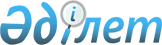 "1983-1992 жылы туған азаматтарды Қазақстан Республикасының Қарулы Күштер қатарына кезекті жедел әскери қызметке шақыру туралы" Қызылжар ауданы әкімдігінің 2010 жылғы 26 сәуірдегі N 150 қаулысына өзгерістер енгізу туралы
					
			Күшін жойған
			
			
		
					Солтүстік Қазақстан облысы Қызылжар аудандық әкімдігінің 2010 жылғы 17 мамырдағы N 213 қаулысы. Солтүстік Қазақстан облысы Қызылжар ауданының Әділет басқармасында 2010 жылғы 25 мамырда N 13-8-127 тіркелді. Күші жойылды (Солтүстік Қазақстан облысы Қызылжар аудандық әкімдігінің 2013 жылғы 17 қыркүйектегі N 02.07.-05-03-921 хаты)

      Ескерту. Күші жойылды (Солтүстік Қазақстан облысы Қызылжар аудандық мәслихатының 17.09.2013 N 02.07.-05-03-921 хаты)      «Қазақстан Республикасындағы жергілікті мемлекеттік басқару және өзін-өзі басқару туралы» Қазақстан Республикасының 2001 жылғы 23 қаңтардағы № 148 Заңының 31-бабына, «Әскери міндеттілік және әскери қызмет туралы» Қазақстан Республикасының 2005 жылғы 08 шілдедегі № 74 Заңының 23-бабына, «Нормативтік құқықтық актілер туралы» Қазақстан Республикасының 1998 жылғы 24 наурыздағы № 213 Заңының 28-бабына сәйкес, аудан әкімдігі ҚАУЛЫ ЕТЕДІ:



      1. «1983-1992 жылы туған азаматтарды Қазақстан Республикасының Қарулы Күштер қатарына кезекті жедел әскери қызметке шақыру туралы» Қызылжар ауданы әкімдігінің 2010 жылғы 26 сәуірдегі № 150 қаулысына өзгерістер енгізілсін (Нормативтік құқықтық актілерді мемлекеттік тіркеуде 2010 жылғы 04 мамырда № 13-8-124 тіркелген, «Маяк» газетінде 2010 жылғы 07 мамырда № 19 (5254), «Қызылжар» газетінде 2010 жылғы 06 мамырда № 15 (349) келесі өзгерістер енгізілсін:

      2 тармақ жаңа редакцияда мазмұндалсын:

      «Жедел әскери қызметке шақыртуды өткізу үшін аудандық әскерге шақыру комиссиясы резервті құраммен құрылсын:      Қажет болған жағдайда келесі резервтегі комиссия құрамындағы сәйкес келетін маман пайдаланылсын:

      2. Осы қаулының орындалуын бақылау аудан әкімінің орынбасары Ә.Ы. Байсыновқа жүктелсін.



      3. Осы қаулы алғашқы ресми жарияланған кейін қолданысқа енгізіледі.      Қызылжар ауданының әкімі                   Қ. Пшенбаев      КЕЛІСІЛГЕН:      Қызылжар ауданының «Қорғаныс

      істері жөніндегі бөлімі»

      мемлекеттік мекемесінің бастығы            Н.Ә. Әубәкіров      Қызылжар ауданы

      әкімдігінің «Қызылжар орталық аудандық

      ауруханасы» шаруашылық жүргізу

      құқығындағы коммуналдық

      мемлекеттік кәсіпорнының

      бас дәрігері                               С.А. Алмолдин      Қызылжар ауданының «Ішкі істер бөлімі»

      мемлекеттік мекемесінің бастығы            Т.І. Әлмұқанов
					© 2012. Қазақстан Республикасы Әділет министрлігінің «Қазақстан Республикасының Заңнама және құқықтық ақпарат институты» ШЖҚ РМК
				Әскерге шақыру

комиссиясының төрағасы:«Қызылжар аудандық қорғаныс

істері жөніндегі бөлімі»

мемлекеттік мекемесінің

бастығы Әубәкіров Нұрлан

Әлбекұлы (келісімімен)Әскерге шақыру

комиссиясы төрағасының

орынбасары:Қызылжар ауданы әкімінің

әлеуметтік мәселелер жөніндегі

орынбасары Байсынов Әсет

ЫбраймұлыКомиссия мүшелері:Тәрбие және кадрлармен жұмыс

жөніндегі «Қызылжар аудандық

ішкі істер бөлімі» мемлекеттік

мекемесі бастығының орынбасары

Тугаев Самат Николаевич

(келісімімен)Медициналық комиссияның

төрағасы:Қызылжар ауданы әкімдігінің

«Қызылжар орталық аудандық

ауруханасы» шаруашылық жүргізу

құқығындағы коммуналдық

мемлекеттік кәсіпорнының

дәрігері Сәдуақасова Кама

Ашуқызы (келісімімен) Әскерге шақыру

комиссиясының хатшысы:Қызылжар ауданы әкімдігінің

«Қызылжар орталық аудандық

ауруханасы» шаруашылық жүргізу

құқығындағы коммуналдық

мемлекеттік кәсіпорнының

медбикесі Мамбетова Любовь

Николаевна(келісімімен)Әскерге шақыру

комиссиясының төрағасы:«Қызылжар аудандық қорғаныс

істері жөніндегі бөлімі»

мемлекеттік мекемесінің

бастығының орынбасары

Хорошенко Андрей Борисович

(келісімімен)Әскерге шақыру

комиссиясы төрағасының

орынбасары: «Қызылжар аудандық ішкі саясат бөлімі» мемлекеттік

мекемесінің бастығы

Бодуновский Александр

ВикторовичКомиссия мүшелері:«Қызылжар аудандық ішкі істер бөлімі» мемлекеттік

мекемесінің бастығының қызмет

жөніндегі орынбасары Алпысбаев

Марат Жоламанұлы (келісімімен)Медициналық комиссияның

төрағасы:Қызылжар ауданы әкімдігінің

«Қызылжар орталық аудандық

ауруханасы» шаруашылық жүргізу

құқығындағы коммуналдық

мемлекеттік кәсіпорнының

дәрігері Қабиев Жағыпар

Сәткенұлы (келісімімен) Әскерге шақыру

комиссиясының хатшысы:Қызылжар ауданы әкімдігінің

«Қызылжар орталық аудандық

ауруханасы» шаруашылық жүргізу

құқығындағы коммуналдық

мемлекеттік кәсіпорнының

медбикесі Салмина Валентина

Григорьевна (келісімімен)